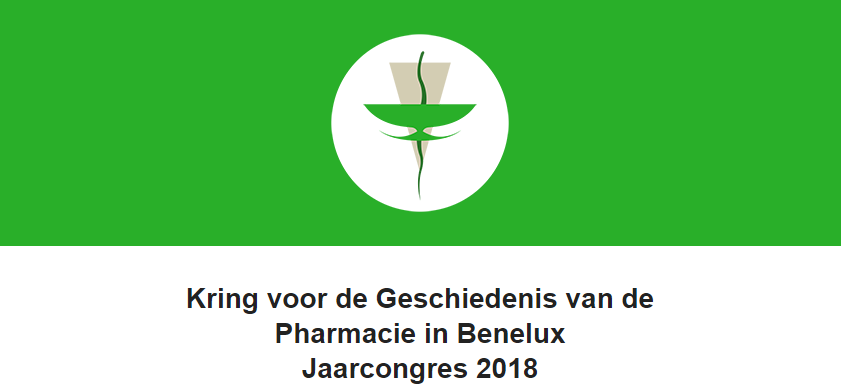 Programma jaarcongres Kring voor de Geschiedenis van de Pharmacie in BeneluxZATERDAG 26 MEI 201813:15-13:30	Registratie en koffie & thee13:30-13:45	Welkomstwoord door de voorzitterRomain Van Hautekerke13:45-14:30	De dichter-apotheker Kornelis Elzevier revisitedWim Rakhorst14:30-15:15	Pharmacopoea Almeriana en Pharmacopoea Harlemensis: verschillen en overeenkomstenHenk Boersma15:15-15:30	Koffiepauze15:30-16:15	De gaper: boegbeeld van de geneesmiddelvoorziening			Peter van den Hooff16:15-17:00	Geneesmiddel in beeld			Annemieke Horikx17:00-18:00	Transfer naar Fletcher Hotel-Restaurant Spaarnwoude(op eigen gelegenheid)18:00-19:00	AperitiefU aangeboden door de Coöperatieve Apothekersvereniging Haarlem (CAVH)19:00-21:00	DinerZONDAG 27 MEI 201809:15-09:30	Inloop met koffie & thee09:30-10:00	Algemene Ledenvergadering10:00-10:30	HaarlemmerolieAnnette Bierman10:30-10:45	Koffiepauze10:45-11:30	De geneeskruidencultuur in NoordwijkHarm Beukers11:30-12:15	500 jaar ziekenzorg in Haarlem: inleiding op de tentoonstellingJennie Zoetmulder12:15-12:30	AfsluitingRomain Van Hautekerke, voorzitter12:30-13:30	Lunch in het museumcafé13:30-17:00	Bezoek aan de tentoonstelling 500 jaar ziekenzorg in Haarlem (op eigen gelegenheid)Voor vragen kunt u zich richten tot de organisatie via info@kringbenelux.eu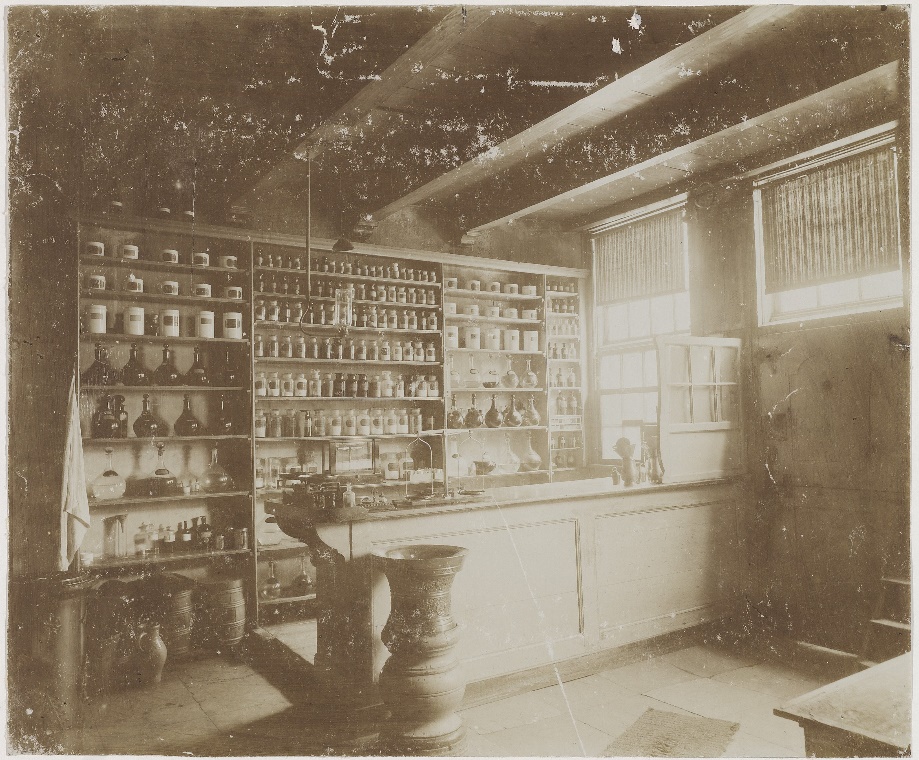 Museum Haarlem is gevestigd in een prachtig monument: het St. Elisabeths of Groote Gasthuis uit 1581. Voorheen was hier ook een apotheek (foto: Haarlem, Noord-Hollands Archief)BEREIKBAARHEID MUSEUM HAARLEMAdresMuseum HaarlemGroot Heiligland 472011 EP HaarlemLopend vanaf treinstation HaarlemU loopt richting centrum, over de Kruisweg en de Kruisstraat, door de winkelstraat tot u de Grote Markt bereikt. Loop rechtdoor de Grote Houtstraat in tot u voor het voormalige, grote V&D-gebouw staat (nu Gather). Sla hier linksaf de Gedempte Oude Gracht op, de derde straat rechts is het Groot Heiligland.Per bus vanaf treinstation HaarlemHet museum is vanaf het station bereikbaar met bus 2 richting Spaarnwoude station, bus 3 richting Schalkwijk centrum, bus 73 richting Schalkwijk centrum of bus 300 richting Bijlmer ArenA via Schiphol Airport. Stap uit bij halte Centrum/Verwulft. Van daar is het via de Gedempte Oude Gracht ongeveer vijf minuten lopen naar Museum Haarlem aan het Groot Heiligland.ParkeergelegenheidParkeren is mogelijk in de parkeergarages Houtplein (Wagenmakerslaan 1, 2012 DJ Haarlem) en De Kamp (De Witstraat 1, 2011 DV Haarlem). Beide liggen op 5 minuten loopafstand van het museum. € 2,98 per uur, max. €25,- per dag. Wie gratis wil parkeren kan gebruik maken van P+R Overveen (Tetterodeweg 2, 2051 EE Overveen) en vanaf het naastgelegen station met de trein naar station Haarlem reizen. Vanaf station Haarlem reist u verder zoals hierboven beschreven.BEREIKBAARHEID FLETCHER HOTEL-RESTAURANT SPAARNWOUDEAdresFletcher Hotel-Restaurant SpaarnwoudeOostbroekerweg 171981 LR Velsen-ZuidParkeergelegenheidOp het terrein van het hotel is voldoende parkeergelegenheid aanwezig. U kunt hier gratis gebruik van maken.PARKEERGARAGES IN DE OMGEVING VAN MUSEUM HAARLEM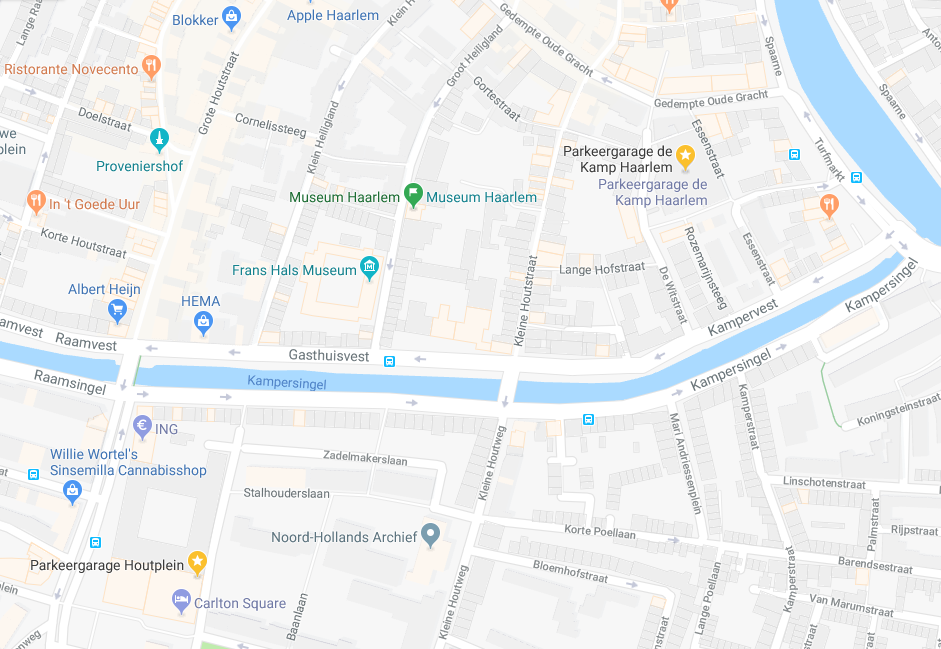 Opgaveformulier jaarcongres Kring voor de Geschiedenis van de Pharmacie in Beneluxinschrijving sluit op 4 mei (D en E) en 18 mei (A, B en C)Graag neem ik deel aan het jaarcongres 2018 op 26 en 27 mei in Museum Haarlem. Ik schrijf me in voor het volgende arrangement:Voor- en achternaam:		Adres:				Postcode en plaats:		Land:					Telefoonnummer:			E-mailadres:				Ik ben lid van de Kring:		ja / neeIk heb een Museumkaart:	ja / neeEventuele dieetwensen:		U kunt uw ingevulde formulier e-mailen naar penningmeester@kringbenelux.eu of per post versturen naar mevr. Dieke Kok, Bornsestraat 79, 7556 BC Hengelo, Nederland.Uw inschrijving is definitief nadat u het bedrag dat correspondeert met het door u gekozen arrangement heeft overgemaakt naar NL77INGB0001974912 t.n.v. Kring voor de Geschiedenis van de Pharmacie in Benelux o.v.v. uw voor- en achternaam. Gebruik bij betalingen vanuit België ook de BIC van de ING: INGBNL2A. Betaling ter plaatse is niet mogelijk. Als u in het bezit bent van een Museumkaart, mag u behalve bij arrangement A €5,50 in mindering brengen.ArrangementOmschrijvingPrijsAhet congresprogramma op zaterdag 26 mei€12,50 p.p.Bhet congresprogramma op zondag 27 mei, incl. lunch en bezoek aan de tentoonstelling 500 jaar ziekenzorg in Haarlem€30 p.p.Chet congresprogramma op beide dagen, incl. lunch en bezoek aan de tentoonstelling 500 jaar ziekenzorg in Haarlem (zondag)€40 p.p.Dhet congresprogramma op beide dagen, incl. borrel, diner, overnachting en ontbijt in Fletcher Hotel Spaarnwoude in een éénpersoonskamer (zaterdag op zondag), lunch en bezoek aan de tentoonstelling 500 jaar ziekenzorg in Haarlem (zondag)€170 p.p.Ehet congresprogramma op beide dagen, incl. borrel, diner, overnachting en ontbijt in Fletcher Hotel Spaarnwoude in een tweepersoonskamer (zaterdag op zondag), lunch en bezoek aan de tentoonstelling 500 jaar ziekenzorg in Haarlem (zondag)€155 p.p.